Harlequin Bowmen Club Championships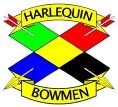 15th September 2019 ResultsThank you to everyone who took part in our annual Club Championships on Sunday 15th September. The weather was awesome! In total we had 31 club members participate, 25 in the clout and 28 in the target round in the afternoon, which is a slight improvement for the clout and about the usual for target shooting.It would be great to see more club members attend on the day: we are a club of around 100 members! Put it into your 2020 calendars now: Sunday 13th September 2020    (-:Please find below lists of winners for the clout, National rounds and our other prizes. Surprisingly there were no errors in score sheets that I could spot at a glance! First time in a few years. A huge thank you to Helen who whipped up two batches of Chilli-con-carne and vegetarian version. It went down very well! Further thanks to everyone who helped during the day with catering, set-up, etc.Final thanks go to Rob Neil for being our (reluctant) Lord Patron on the day. Rob is not a man who likes to stand in the limelight but as a long-standing and committed club member I wanted to recognise this on the day.Regards to all and see you there again next year: Sunday 13th September 2020….write it in now!Paul CominaClout Competition Full Results (Single WA Clout Round)National Rounds and Shorter Versions: Full ResultsHandicap Competition Results: National Rounds and Shorter VersionsFull table including prize winnersA perfect round, shooting to your handicap, would lead to an adjusted score of 1440….anything higher represents a significant improvement on your current handicap! Well done! 3 Archers did not have a Club handicap so are not included on the list.Richard Parker Memorial Cup and Treasurers Cup awardsBoth of these prizes are awarded based on ADJUSTED scores for BOTH the Clout and National rounds. Archers must have shot BOTH rounds to be eligible. Adjusted scores are produced by using Archery GB Classification boundaries and scaling for each bow type to give a ‘recurve’ score for non-recurve bow types. The Treasurers cup is awarded to our Juniors. The Richard Parker memorial cup to our seniors. Totals for eligible archers and prizes awarded are listed below.Generations Cup, Family Pair, Jack and Jill and Novice AwardsThese are all awarded in a similar manner to the Treasurers and Richard Parker Memorial Cup, requiring archers to shoot both rounds and based on total adjusted scores.The Generations cup is awarded to a parent/child combination, although both can be adults.The Family Pair is awarded to any family pair, including any parent/child combination that ranked 4th or lower in the Generations Cup. The Jack and Jill award is for married couples.Finally archers who have only started archery in the last 12 months are classed as Novice and are eligible for the Novice prize.All contributing scores and prize winners are listed on the next table.First nameLast nameAge GroupGenderNoviceBowtypeClout distanceClout scoreHitsCloutsAdjusted scoreAWARDAWARDAWARDEuanInglisU14MYesB75m91285113Best Clout JUNIOR1st Overall NOVICE1st Gent U14 BB 75mCaseyBevinsSeniorFNoB90m823011041st Lady       BB 90mAbbieClimpsonU16FNoB110m892761111st Lady U16 BB 110mLaurenCominaU16FNoB110m65262872nd Lady U16 BB 110mFreyaHealyU18FNoB110m983131191st Overall JUNIOR1st Lady U18 BB 110mCliftonBarbaraSeniorMYesB110m32103461st Gent BB 110mKatherineCominaSeniorFNoB125m1333681541st Lady BBSamTaylorSeniorFNoB125m12232111442nd Lady BBGemmaHurstSeniorFNoB125m1023621233rd Lady BBBeckyCoombesSeniorFNoB125m51321173AnneKarlssonSeniorFNoB125m3713053EllenLarderU16FNoB125m29120411st Lady U16 BB 125mAlanInglisSeniorMYesB125m863041081st Gent        BB 125mHenryDobsonU14MYesB125m64223872nd Overall NOVICE1st Gent U14 BB 125mFirst nameLast nameAge GroupGenderNoviceBowtypeClout distanceClout scoreHitsCloutsAdjusted scoreAWARDAWARDAWARDDenysBarrattSeniorFNoC165m9832099Best Clout COMPOUND1st Overall COMPOUND1st Lady CPDPaulCominaSeniorMNoB165m13936121591st Overall BAREBOW1st Gent BBNeilBennettSeniorMNoB165m1133141342nd Gent BBJohnKellySeniorMNoB165m1013261233rd Gent BBMarkGardinerSeniorMNoB165m101315123Best Clout BAREBOWRobbLarderSeniorMNoB165m90315112RobNeilSeniorMNoB165m89304111BrianTaylorSeniorMNoB165m6230185AndrewDobsonSeniorMYesB165m56221793rd Overall NOVICEMarkJonesSeniorMNoB165m3814355RowanBergerSeniorMNoLB165m102314149Best Clout LONGBOW1st Overall LONGBOW1st Gent LBFirst nameLast nameAge GroupGenderNoviceBowtypeTarget RoundTarget ScoreHitsGoldsAWARDAWARDDenysBarrattSeniorFNoAFBNATIONAL501401st Lady AFBSamTaylorSeniorFNoBNATIONAL3096591st Lady BBAnneKarlssonSeniorFNoBNATIONAL1212202nd Lady BBGemmaHurstSeniorFNoRNATIONAL38469111st Lady RecBeckyCoombesSeniorFNoRNATIONAL3676792nd Lady RecBrianTaylorSeniorMNoAFBNATIONAL262566Best Gold AFB/Trad1st Gent AFBNeilBennettSeniorMNoBNATIONAL36565101st Gent BBRobbLarderSeniorMNoBNATIONAL952702nd Gent BBRowanBergerSeniorMNoLBNATIONAL193543Best Gold LONGBOW1st Gent LBMickTappinSeniorMNoLBNATIONAL1173802nd Gent LBJohnKellySeniorMNoRNATIONAL56472391st Gent RecMarkGardinerSeniorMNoRNATIONAL5327230Best Gold RECURVE2nd Gent RecPaulCominaSeniorMNoRNATIONAL53270333rd Gent RecRobNeilSeniorMNoRNATIONAL5057125AndyClimpsonSeniorMNoRNATIONAL4727217MarkJonesSeniorMNoRNATIONAL258623CaseyBevinsSeniorFNoBSH NAT191474Best Gold BAREBOW1st Lady BBFreyaHealyU18FNoBSH NAT3126641st Lady U18 BBPeterPalmerSeniorMNoRSH NATRETAlanInglisSeniorMYesRSH NAT3216371st Gent RecHelenSimpsonSeniorFNoBJUN NAT3536971st Lady BBKatherineCominaSeniorFNoRJUN NAT49472201st Lady RecAbbieClimpsonU16FNoRJUN NAT5587235Best Gold JUNIOR1st Lady U16 BB; BEST JUNIORLaurenCominaU16FNoRJUN NAT50771252nd Lady U16 BBPeterWilliamsSeniorMNoBJUN NAT53872281st Gent BBGeorgiaClimpsonU14FYesRSH J NAT46672201st Lady U14 RecCliftonBarbaraSeniorMYesBSH J NAT39371101st Gent BBEuanInglisU14MYesBSH J NAT36465111st Gent U14 RecFirst nameLast    nameAge GroupGenderNoviceHandicapAdjustmentHandicap ScoreAWARDLaurenCominaU16FNo6097714841st HandicapEuanInglisU14MYes79111014742nd HandicapBeckyCoombesSeniorFNo56108914563rd HandicapMarkGardinerSeniorMNo429221454AbbieClimpsonU16FNo498831441PaulCominaSeniorMNo409061438DenysBarrattSeniorFNo7813851435KatherineCominaSeniorFNo559281422GeorgiaClimpsonU14FYes679561422JohnKellySeniorMNo288361400BrianTaylorSeniorMNo5911371399MickTappinSeniorMNo6812801397NeilBennettSeniorMNo5210301395AndyClimpsonSeniorMNo429221394GemmaHurstSeniorFNo5010041388AlanInglisSeniorMYes6010651386CaseyBevinsSeniorFNo6811931384RobNeilSeniorMNo368781383RowanBergerSeniorMNo6211861379SamTaylorSeniorFNo5410591368FreyaHealyU18FNo5910511363AnneKarlssonSeniorFNo6312031324RobbLarderSeniorMNo6211861281MarkJonesSeniorMNo499921250First nameLast nameAge GroupGenderNoviceAdjusted score CLOUTAdjusted score TARGETTOTAL ADJUSTED SCOREBest Adult or Junior Combined TotalJack and JillGenerationsFamily PairBest Novice PaulCominaSeniorMNo159532691Richard Parker Cup1st 1339JohnKellySeniorMNo1235646872nd SeniorAbbieClimpsonU16FNo111558669Treasurers CupMarkGardinerSeniorMNo1235326553rd SeniorSamTaylorSeniorFNo1445056492nd 12232nd 966KatherineCominaSeniorFNo1544946481st 13391st 1242NeilBennettSeniorMNo134509643RowanBergerSeniorMNo149487636FreyaHealyU18FNo1195076262nd JuniorEuanInglisU14MYes1135086213rd Junior3rd 10501stRobNeilSeniorMNo111505616LaurenCominaU16FNo875075941st 1242BrianTaylorSeniorMNo854895748912nd 1223CliftonBarbaraSeniorMYes465275732ndGemmaHurstSeniorFNo123384507CaseyBevinsSeniorFNo104401505BeckyCoombesSeniorFNo73367440AlanInglisSeniorMYes1083214293rd 10503rdAnneKarlssonSeniorFNo53336389RobbLarderSeniorMNo112251363DenysBarrattSeniorFNo992183178912nd 966MarkJonesSeniorMNo55258313